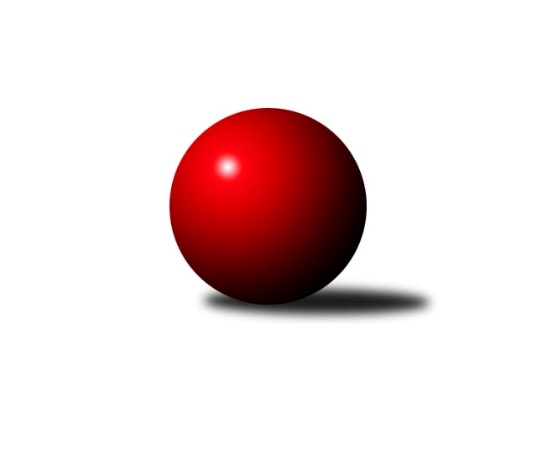 Č.22Ročník 2018/2019	4.5.2024 Východočeský přebor skupina B 2018/2019Statistika 22. kolaTabulka družstev:		družstvo	záp	výh	rem	proh	skore	sety	průměr	body	plné	dorážka	chyby	1.	SKK Náchod B	22	18	0	4	235 : 117 	(114.5 : 69.5)	2571	36	1777	794	33.5	2.	KK V. Mýto B	22	16	1	5	242 : 110 	(144.0 : 84.0)	2547	33	1762	785	31	3.	SK SC Svitavy-Lány A	22	15	2	5	223 : 129 	(113.0 : 89.0)	2614	32	1780	834	32.9	4.	SK Solnice B	22	14	2	6	209 : 143 	(94.5 : 87.5)	2578	30	1766	812	39.5	5.	SKP Kuželky Hradec Králové A	22	13	1	8	206 : 146 	(123.0 : 87.0)	2576	27	1773	802	35.2	6.	SK Rybník A	22	12	2	8	190 : 162 	(101.5 : 90.5)	2513	26	1738	775	42.2	7.	SK Kuželky Přelouč A	22	10	3	9	200 : 152 	(126.5 : 103.5)	2562	23	1770	792	40	8.	SK SC Svitavy-Lány B	22	7	1	14	137 : 215 	(71.0 : 105.0)	2497	15	1737	761	42.9	9.	KK Zalabák Smiřice B	22	6	2	14	130 : 222 	(88.0 : 130.0)	2419	14	1705	715	57.9	10.	TJ Start Rychnov n/K C	22	6	0	16	133 : 219 	(102.5 : 131.5)	2486	12	1735	752	48.5	11.	SKP Kuželky Hradec Králové B	22	4	1	17	109 : 243 	(82.5 : 131.5)	2446	9	1705	742	43	12.	KK Dobruška B	22	2	3	17	98 : 254 	(63.0 : 115.0)	2400	7	1702	698	52.2Tabulka doma:		družstvo	záp	výh	rem	proh	skore	sety	průměr	body	maximum	minimum	1.	KK V. Mýto B	11	11	0	0	148 : 28 	(95.5 : 36.5)	2622	22	2721	2549	2.	SKK Náchod B	11	11	0	0	140 : 36 	(60.5 : 23.5)	2654	22	2774	2579	3.	SK Rybník A	11	9	2	0	120 : 56 	(52.0 : 34.0)	2398	20	2446	2300	4.	SK Solnice B	11	8	2	1	115 : 61 	(48.0 : 36.0)	2502	18	2593	2427	5.	SK SC Svitavy-Lány A	11	8	1	2	119 : 57 	(53.0 : 39.0)	2713	17	2803	2589	6.	SK Kuželky Přelouč A	11	7	0	4	112 : 64 	(72.0 : 50.0)	2558	14	2655	2418	7.	SKP Kuželky Hradec Králové A	11	7	0	4	106 : 70 	(78.0 : 44.0)	2651	14	2762	2572	8.	SK SC Svitavy-Lány B	11	6	0	5	90 : 86 	(34.5 : 37.5)	2601	12	2687	2526	9.	KK Zalabák Smiřice B	11	4	2	5	86 : 90 	(52.0 : 54.0)	2539	10	2601	2475	10.	TJ Start Rychnov n/K C	11	5	0	6	81 : 95 	(57.0 : 63.0)	2539	10	2626	2428	11.	KK Dobruška B	11	2	2	7	68 : 108 	(41.0 : 51.0)	2550	6	2626	2460	12.	SKP Kuželky Hradec Králové B	11	2	0	9	59 : 117 	(49.5 : 62.5)	2542	4	2619	2460Tabulka venku:		družstvo	záp	výh	rem	proh	skore	sety	průměr	body	maximum	minimum	1.	SK SC Svitavy-Lány A	11	7	1	3	104 : 72 	(60.0 : 50.0)	2609	15	2785	2381	2.	SKK Náchod B	11	7	0	4	95 : 81 	(54.0 : 46.0)	2562	14	2761	2367	3.	SKP Kuželky Hradec Králové A	11	6	1	4	100 : 76 	(45.0 : 43.0)	2571	13	2705	2386	4.	SK Solnice B	11	6	0	5	94 : 82 	(46.5 : 51.5)	2586	12	2771	2329	5.	KK V. Mýto B	11	5	1	5	94 : 82 	(48.5 : 47.5)	2538	11	2679	2275	6.	SK Kuželky Přelouč A	11	3	3	5	88 : 88 	(54.5 : 53.5)	2562	9	2757	2383	7.	SK Rybník A	11	3	0	8	70 : 106 	(49.5 : 56.5)	2526	6	2704	2328	8.	SKP Kuželky Hradec Králové B	11	2	1	8	50 : 126 	(33.0 : 69.0)	2443	5	2551	2250	9.	KK Zalabák Smiřice B	11	2	0	9	44 : 132 	(36.0 : 76.0)	2406	4	2611	2245	10.	SK SC Svitavy-Lány B	11	1	1	9	47 : 129 	(36.5 : 67.5)	2501	3	2636	2277	11.	TJ Start Rychnov n/K C	11	1	0	10	52 : 124 	(45.5 : 68.5)	2481	2	2559	2367	12.	KK Dobruška B	11	0	1	10	30 : 146 	(22.0 : 64.0)	2383	1	2501	2198Tabulka podzimní části:		družstvo	záp	výh	rem	proh	skore	sety	průměr	body	doma	venku	1.	SKK Náchod B	11	10	0	1	123 : 53 	(63.5 : 32.5)	2591	20 	5 	0 	0 	5 	0 	1	2.	KK V. Mýto B	11	8	1	2	128 : 48 	(77.5 : 42.5)	2589	17 	6 	0 	0 	2 	1 	2	3.	SK SC Svitavy-Lány A	11	8	1	2	115 : 61 	(50.5 : 43.5)	2620	17 	4 	1 	1 	4 	0 	1	4.	SKP Kuželky Hradec Králové A	11	7	0	4	106 : 70 	(55.5 : 38.5)	2588	14 	4 	0 	2 	3 	0 	2	5.	SK Solnice B	11	7	0	4	94 : 82 	(56.0 : 52.0)	2590	14 	4 	0 	1 	3 	0 	3	6.	SK Rybník A	11	5	1	5	88 : 88 	(54.0 : 48.0)	2463	11 	4 	1 	0 	1 	0 	5	7.	SK Kuželky Přelouč A	11	4	2	5	92 : 84 	(51.0 : 51.0)	2543	10 	3 	0 	3 	1 	2 	2	8.	SK SC Svitavy-Lány B	11	4	1	6	70 : 106 	(38.0 : 54.0)	2510	9 	3 	0 	2 	1 	1 	4	9.	KK Zalabák Smiřice B	11	3	1	7	68 : 108 	(48.5 : 71.5)	2438	7 	2 	1 	3 	1 	0 	4	10.	TJ Start Rychnov n/K C	11	3	0	8	70 : 106 	(54.5 : 65.5)	2466	6 	3 	0 	3 	0 	0 	5	11.	SKP Kuželky Hradec Králové B	11	3	0	8	62 : 114 	(44.5 : 67.5)	2494	6 	1 	0 	4 	2 	0 	4	12.	KK Dobruška B	11	0	1	10	40 : 136 	(16.5 : 43.5)	2400	1 	0 	1 	4 	0 	0 	6Tabulka jarní části:		družstvo	záp	výh	rem	proh	skore	sety	průměr	body	doma	venku	1.	SK Solnice B	11	7	2	2	115 : 61 	(38.5 : 35.5)	2586	16 	4 	2 	0 	3 	0 	2 	2.	KK V. Mýto B	11	8	0	3	114 : 62 	(66.5 : 41.5)	2535	16 	5 	0 	0 	3 	0 	3 	3.	SKK Náchod B	11	8	0	3	112 : 64 	(51.0 : 37.0)	2567	16 	6 	0 	0 	2 	0 	3 	4.	SK SC Svitavy-Lány A	11	7	1	3	108 : 68 	(62.5 : 45.5)	2637	15 	4 	0 	1 	3 	1 	2 	5.	SK Rybník A	11	7	1	3	102 : 74 	(47.5 : 42.5)	2552	15 	5 	1 	0 	2 	0 	3 	6.	SK Kuželky Přelouč A	11	6	1	4	108 : 68 	(75.5 : 52.5)	2605	13 	4 	0 	1 	2 	1 	3 	7.	SKP Kuželky Hradec Králové A	11	6	1	4	100 : 76 	(67.5 : 48.5)	2574	13 	3 	0 	2 	3 	1 	2 	8.	KK Zalabák Smiřice B	11	3	1	7	62 : 114 	(39.5 : 58.5)	2421	7 	2 	1 	2 	1 	0 	5 	9.	SK SC Svitavy-Lány B	11	3	0	8	67 : 109 	(33.0 : 51.0)	2504	6 	3 	0 	3 	0 	0 	5 	10.	TJ Start Rychnov n/K C	11	3	0	8	63 : 113 	(48.0 : 66.0)	2510	6 	2 	0 	3 	1 	0 	5 	11.	KK Dobruška B	11	2	2	7	58 : 118 	(46.5 : 71.5)	2433	6 	2 	1 	3 	0 	1 	4 	12.	SKP Kuželky Hradec Králové B	11	1	1	9	47 : 129 	(38.0 : 64.0)	2427	3 	1 	0 	5 	0 	1 	4 Zisk bodů pro družstvo:		jméno hráče	družstvo	body	zápasy	v %	dílčí body	sety	v %	1.	Jiří Bartoníček 	SK Solnice B 	42	/	22	(95%)		/		(%)	2.	Vlastimil Krátký 	SK SC Svitavy-Lány A 	40	/	21	(95%)		/		(%)	3.	Jiří Doucha ml.	SKK Náchod B 	34	/	22	(77%)		/		(%)	4.	David Stára 	SKK Náchod B 	32	/	18	(89%)		/		(%)	5.	Karel Lang 	SK Kuželky Přelouč A 	32	/	20	(80%)		/		(%)	6.	Michal Hynek 	KK V. Mýto B 	32	/	20	(80%)		/		(%)	7.	Tomáš Brzlínek 	KK V. Mýto B 	32	/	22	(73%)		/		(%)	8.	Jiří Vaníček 	SK Kuželky Přelouč A 	32	/	22	(73%)		/		(%)	9.	Petr Víšek 	SKP Kuželky Hradec Králové A 	30	/	18	(83%)		/		(%)	10.	Filip Ivan 	SKP Kuželky Hradec Králové A 	30	/	19	(79%)		/		(%)	11.	Tomáš Müller 	SK Rybník A 	30	/	19	(79%)		/		(%)	12.	Klára Pekařová 	SK SC Svitavy-Lány A 	30	/	20	(75%)		/		(%)	13.	Petr Dlouhý 	KK V. Mýto B 	30	/	20	(75%)		/		(%)	14.	Lukáš Vadlejch 	SKP Kuželky Hradec Králové A 	30	/	22	(68%)		/		(%)	15.	Leoš Bartheldi 	KK V. Mýto B 	30	/	22	(68%)		/		(%)	16.	Tomáš Sukdolák 	SK Kuželky Přelouč A 	30	/	22	(68%)		/		(%)	17.	Martin Kozel st.	SK Solnice B 	30	/	22	(68%)		/		(%)	18.	Miroslav Kolář 	SK Rybník A 	28	/	17	(82%)		/		(%)	19.	Václav Perchlík st.	KK V. Mýto B 	26	/	21	(62%)		/		(%)	20.	David Sukdolák 	SK Kuželky Přelouč A 	26	/	22	(59%)		/		(%)	21.	Milan Novák 	SK SC Svitavy-Lány A 	24	/	16	(75%)		/		(%)	22.	Pavel Dymák 	SK Solnice B 	24	/	18	(67%)		/		(%)	23.	Martin Holý 	SKP Kuželky Hradec Králové A 	24	/	20	(60%)		/		(%)	24.	Oldřich Krsek 	TJ Start Rychnov n/K C 	24	/	20	(60%)		/		(%)	25.	Jiří Tesař 	SKK Náchod B 	23	/	18	(64%)		/		(%)	26.	Dana Adamů 	SKK Náchod B 	22	/	15	(73%)		/		(%)	27.	Lukáš Müller 	SK Rybník A 	22	/	20	(55%)		/		(%)	28.	Václav Buřil 	TJ Start Rychnov n/K C 	21	/	21	(50%)		/		(%)	29.	Tomáš Štol 	SK SC Svitavy-Lány B 	18	/	18	(50%)		/		(%)	30.	Zdeněk Dokoupil 	SK SC Svitavy-Lány A 	18	/	19	(47%)		/		(%)	31.	Jaroslav Gütler 	SKP Kuželky Hradec Králové B 	18	/	19	(47%)		/		(%)	32.	Jiří Rus 	SK SC Svitavy-Lány B 	18	/	19	(47%)		/		(%)	33.	Leoš Glazunov 	SKP Kuželky Hradec Králové B 	18	/	20	(45%)		/		(%)	34.	Jiří Klusák 	SK SC Svitavy-Lány B 	18	/	20	(45%)		/		(%)	35.	Jakub Zelinka 	SK SC Svitavy-Lány A 	18	/	20	(45%)		/		(%)	36.	Ludmila Skutilová 	SKP Kuželky Hradec Králové B 	17	/	22	(39%)		/		(%)	37.	Jaroslav Hažva 	KK Zalabák Smiřice B 	16	/	9	(89%)		/		(%)	38.	Jaroslav Němeček 	SKP Kuželky Hradec Králové A 	16	/	13	(62%)		/		(%)	39.	Josef Gajdošík 	SK Rybník A 	16	/	15	(53%)		/		(%)	40.	Vladimír Gütler 	KK Dobruška B 	16	/	16	(50%)		/		(%)	41.	Tomáš Herrman 	SK Rybník A 	16	/	16	(50%)		/		(%)	42.	Roman Vrabec 	KK Zalabák Smiřice B 	16	/	20	(40%)		/		(%)	43.	Jakub Jirčík 	SK SC Svitavy-Lány A 	15	/	18	(42%)		/		(%)	44.	Václav Novotný 	KK Zalabák Smiřice B 	14	/	9	(78%)		/		(%)	45.	Lukáš Fanc 	KK Dobruška B 	14	/	14	(50%)		/		(%)	46.	Miloš Kvapil 	SKP Kuželky Hradec Králové B 	14	/	18	(39%)		/		(%)	47.	Oldřich Hornych 	SKP Kuželky Hradec Králové B 	13	/	21	(31%)		/		(%)	48.	Jan Zelinka 	SK SC Svitavy-Lány B 	12	/	8	(75%)		/		(%)	49.	Pavel Klička 	SK Kuželky Přelouč A 	12	/	10	(60%)		/		(%)	50.	Miloš Voleský 	SKK Náchod B 	12	/	13	(46%)		/		(%)	51.	Jan Vaculík 	SK SC Svitavy-Lány B 	12	/	13	(46%)		/		(%)	52.	Ondřej Pecza 	KK V. Mýto B 	12	/	15	(40%)		/		(%)	53.	Petr Zeman 	SK Kuželky Přelouč A 	12	/	17	(35%)		/		(%)	54.	Martin Šolc 	SKP Kuželky Hradec Králové A 	12	/	18	(33%)		/		(%)	55.	Ilona Sýkorová 	TJ Start Rychnov n/K C 	12	/	19	(32%)		/		(%)	56.	Tomáš Hrubý 	SK Solnice B 	11	/	8	(69%)		/		(%)	57.	Věra Moravcová 	TJ Start Rychnov n/K C 	11	/	15	(37%)		/		(%)	58.	Luděk Sukup 	KK Zalabák Smiřice B 	11	/	15	(37%)		/		(%)	59.	Lubomír Šípek 	TJ Start Rychnov n/K C 	11	/	20	(28%)		/		(%)	60.	Josef Pardubský 	SKP Kuželky Hradec Králové B 	11	/	22	(25%)		/		(%)	61.	Stanislav Nosek 	KK Zalabák Smiřice B 	10	/	7	(71%)		/		(%)	62.	Vladimír Sonnevend 	SK Solnice B 	10	/	15	(33%)		/		(%)	63.	Ondřej Číž 	SK Rybník A 	10	/	16	(31%)		/		(%)	64.	Marcel Novotný 	SK Rybník A 	10	/	16	(31%)		/		(%)	65.	Michal Dvořáček 	SK SC Svitavy-Lány B 	10	/	18	(28%)		/		(%)	66.	Petr Skutil 	SKP Kuželky Hradec Králové A 	10	/	19	(26%)		/		(%)	67.	Marie Frydrychová 	KK Dobruška B 	10	/	20	(25%)		/		(%)	68.	Josef Širůček 	SK SC Svitavy-Lány B 	9	/	10	(45%)		/		(%)	69.	Ladislav Urbánek 	TJ Start Rychnov n/K C 	8	/	4	(100%)		/		(%)	70.	Dalibor Ksandr 	TJ Start Rychnov n/K C 	8	/	5	(80%)		/		(%)	71.	Denis Hofman 	SKK Náchod B 	8	/	5	(80%)		/		(%)	72.	Jaroslav Špicner 	SKK Náchod B 	8	/	6	(67%)		/		(%)	73.	Petr Hanuš 	SK Kuželky Přelouč A 	8	/	7	(57%)		/		(%)	74.	Jiří Vokřál 	KK Zalabák Smiřice B 	8	/	10	(40%)		/		(%)	75.	Ivana Bartoníčková 	SK Solnice B 	8	/	10	(40%)		/		(%)	76.	Jindřich Jukl 	SK SC Svitavy-Lány B 	8	/	12	(33%)		/		(%)	77.	Jiří Frinta 	KK Dobruška B 	8	/	13	(31%)		/		(%)	78.	Karel Josef 	KK Zalabák Smiřice B 	8	/	18	(22%)		/		(%)	79.	Josef Petera 	KK Dobruška B 	8	/	18	(22%)		/		(%)	80.	Martin Matějček 	KK Zalabák Smiřice B 	7	/	17	(21%)		/		(%)	81.	Pavel Doležal 	KK V. Mýto B 	6	/	3	(100%)		/		(%)	82.	František Hejna 	SKK Náchod B 	6	/	4	(75%)		/		(%)	83.	Jana Klusáková 	SK SC Svitavy-Lány B 	6	/	5	(60%)		/		(%)	84.	Tereza Morávková 	SK Solnice B 	6	/	5	(60%)		/		(%)	85.	Jiří Hroneš 	KK Zalabák Smiřice B 	6	/	5	(60%)		/		(%)	86.	Jaroslav Černý 	KK Dobruška B 	6	/	8	(38%)		/		(%)	87.	Miroslav Tomeš 	SKK Náchod B 	6	/	9	(33%)		/		(%)	88.	Pavel Krejčík 	TJ Start Rychnov n/K C 	6	/	10	(30%)		/		(%)	89.	Petr Havlík 	KK Dobruška B 	6	/	10	(30%)		/		(%)	90.	Vít Jireš 	SK Solnice B 	6	/	10	(30%)		/		(%)	91.	Petr Kosejk 	SK Solnice B 	6	/	11	(27%)		/		(%)	92.	Jaroslav Dlohoška 	SKK Náchod B 	6	/	11	(27%)		/		(%)	93.	Jan Zeman 	TJ Start Rychnov n/K C 	6	/	14	(21%)		/		(%)	94.	Ivo Janda 	KK Dobruška B 	6	/	16	(19%)		/		(%)	95.	Tomáš Jarolím 	SK Kuželky Přelouč A 	4	/	3	(67%)		/		(%)	96.	Karel Janovský 	SK Kuželky Přelouč A 	4	/	4	(50%)		/		(%)	97.	Jiří Zvejška 	KK V. Mýto B 	4	/	5	(40%)		/		(%)	98.	Zdeněk Tobiška 	SK Solnice B 	4	/	6	(33%)		/		(%)	99.	Petr Rus 	SK SC Svitavy-Lány A 	4	/	8	(25%)		/		(%)	100.	Jiří Hanuš 	SK SC Svitavy-Lány A 	2	/	1	(100%)		/		(%)	101.	Pavel Nosek 	SK Solnice B 	2	/	1	(100%)		/		(%)	102.	Martin Holakovský 	TJ Start Rychnov n/K C 	2	/	2	(50%)		/		(%)	103.	Jaroslav Polanský 	KK V. Mýto B 	2	/	2	(50%)		/		(%)	104.	Jiří Prokop 	SKP Kuželky Hradec Králové A 	2	/	2	(50%)		/		(%)	105.	Martin Hanuš 	SKK Náchod B 	2	/	2	(50%)		/		(%)	106.	František Beránek 	SKP Kuželky Hradec Králové B 	2	/	2	(50%)		/		(%)	107.	Martin Vejda 	SK Rybník A 	2	/	3	(33%)		/		(%)	108.	Gabriela Rusová 	SK SC Svitavy-Lány B 	2	/	5	(20%)		/		(%)	109.	Václav Prokop 	KK Zalabák Smiřice B 	2	/	5	(20%)		/		(%)	110.	Milan Hašek 	KK Dobruška B 	2	/	6	(17%)		/		(%)	111.	Petr Brandejs 	KK Dobruška B 	2	/	10	(10%)		/		(%)	112.	Miroslav Zeman 	SK SC Svitavy-Lány B 	0	/	1	(0%)		/		(%)	113.	Vlastimil Kováčik 	SKK Náchod B 	0	/	1	(0%)		/		(%)	114.	Iva Jetmarová 	SK SC Svitavy-Lány B 	0	/	1	(0%)		/		(%)	115.	Jan Suchý 	SK Rybník A 	0	/	1	(0%)		/		(%)	116.	Aleš Kovář 	KK Zalabák Smiřice B 	0	/	1	(0%)		/		(%)	117.	Jaroslav Havlas 	SK Kuželky Přelouč A 	0	/	1	(0%)		/		(%)	118.	Jakub Hemerka 	KK V. Mýto B 	0	/	1	(0%)		/		(%)	119.	Jan Herrman 	SK Rybník A 	0	/	1	(0%)		/		(%)	120.	Ivana Plchová 	SK SC Svitavy-Lány B 	0	/	1	(0%)		/		(%)	121.	Jaroslav Kejzlar 	TJ Start Rychnov n/K C 	0	/	2	(0%)		/		(%)	122.	Emil Uherka 	SK SC Svitavy-Lány B 	0	/	2	(0%)		/		(%)	123.	Patrik Šindler 	SK Solnice B 	0	/	2	(0%)		/		(%)	124.	Mikuláš Martinec 	SKK Náchod B 	0	/	2	(0%)		/		(%)	125.	Jiří Machač 	SKP Kuželky Hradec Králové B 	0	/	3	(0%)		/		(%)	126.	Milan Pustaj 	SK Rybník A 	0	/	3	(0%)		/		(%)	127.	Roman Chlebníček 	SKP Kuželky Hradec Králové B 	0	/	3	(0%)		/		(%)	128.	Martin Kučera 	SK SC Svitavy-Lány B 	0	/	3	(0%)		/		(%)	129.	Margita Novotná 	KK Zalabák Smiřice B 	0	/	4	(0%)		/		(%)	130.	David Lukášek 	KK Zalabák Smiřice B 	0	/	4	(0%)		/		(%)Průměry na kuželnách:		kuželna	průměr	plné	dorážka	chyby	výkon na hráče	1.	Svitavy, 1-2	2631	1813	818	41.4	(438.6)	2.	SKK Nachod, 1-4	2593	1783	809	35.9	(432.2)	3.	Hradec Králové, 1-4	2581	1777	804	36.5	(430.3)	4.	Dobruška, 1-2	2573	1778	795	40.8	(428.9)	5.	Smiřice, 1-2	2547	1776	771	48.5	(424.6)	6.	Rychnov nad Kněžnou, 1-4	2543	1763	780	51.5	(424.0)	7.	Vysoké Mýto, 1-2	2540	1740	799	32.7	(423.4)	8.	Přelouč, 1-4	2539	1767	772	44.6	(423.3)	9.	Solnice, 1-2	2464	1723	740	47.3	(410.7)	10.	TJ Sokol Rybník, 1-2	2356	1633	722	41.6	(392.7)Nejlepší výkony na kuželnách:Svitavy, 1-2SK SC Svitavy-Lány A	2803	22. kolo	Tomáš Müller 	SK Rybník A	513	22. koloSK SC Svitavy-Lány A	2795	13. kolo	Vlastimil Krátký 	SK SC Svitavy-Lány A	510	5. koloSK Solnice B	2771	16. kolo	Jakub Zelinka 	SK SC Svitavy-Lány A	508	22. koloSKK Náchod B	2761	9. kolo	David Stára 	SKK Náchod B	505	9. koloSK SC Svitavy-Lány A	2755	10. kolo	Gabriela Rusová 	SK SC Svitavy-Lány B	501	18. koloSK SC Svitavy-Lány A	2739	7. kolo	Karel Josef 	KK Zalabák Smiřice B	499	12. koloSK SC Svitavy-Lány A	2736	17. kolo	Vlastimil Krátký 	SK SC Svitavy-Lány A	498	1. koloSK SC Svitavy-Lány A	2718	20. kolo	Jiří Bartoníček 	SK Solnice B	498	16. koloSKK Náchod B	2714	3. kolo	Vlastimil Krátký 	SK SC Svitavy-Lány A	497	7. koloSKP Kuželky Hradec Králové A	2705	15. kolo	Vlastimil Krátký 	SK SC Svitavy-Lány A	497	13. koloSKK Nachod, 1-4SKK Náchod B	2774	14. kolo	Jiří Doucha ml.	SKK Náchod B	497	6. koloSKK Náchod B	2711	11. kolo	Denis Hofman 	SKK Náchod B	491	11. koloSKK Náchod B	2709	12. kolo	Jiří Doucha ml.	SKK Náchod B	489	14. koloSKK Náchod B	2695	6. kolo	David Stára 	SKK Náchod B	486	2. koloSKK Náchod B	2671	4. kolo	Miloš Voleský 	SKK Náchod B	480	2. koloSKP Kuželky Hradec Králové A	2664	11. kolo	Jiří Bartoníček 	SK Solnice B	478	6. koloSKK Náchod B	2649	2. kolo	Miloš Voleský 	SKK Náchod B	478	8. koloKK V. Mýto B	2638	4. kolo	Tomáš Müller 	SK Rybník A	472	18. koloSKK Náchod B	2623	20. kolo	Ilona Sýkorová 	TJ Start Rychnov n/K C	472	12. koloSK Solnice B	2620	6. kolo	Vlastimil Krátký 	SK SC Svitavy-Lány A	471	14. koloHradec Králové, 1-4SK SC Svitavy-Lány A	2785	4. kolo	Jiří Bartoníček 	SK Solnice B	506	18. koloSKP Kuželky Hradec Králové A	2762	1. kolo	Petr Víšek 	SKP Kuželky Hradec Králové A	487	4. koloSKP Kuželky Hradec Králové A	2738	4. kolo	Martin Holý 	SKP Kuželky Hradec Králové A	486	1. koloSKP Kuželky Hradec Králové A	2696	10. kolo	Martin Kozel st.	SK Solnice B	484	18. koloSK Kuželky Přelouč A	2694	6. kolo	Petr Víšek 	SKP Kuželky Hradec Králové A	483	12. koloSK Solnice B	2692	18. kolo	David Sukdolák 	SK Kuželky Přelouč A	482	6. koloSKP Kuželky Hradec Králové A	2692	14. kolo	Klára Pekařová 	SK SC Svitavy-Lány A	479	4. koloSKP Kuželky Hradec Králové A	2656	2. kolo	Vlastimil Krátký 	SK SC Svitavy-Lány A	477	18. koloSKP Kuželky Hradec Králové A	2638	6. kolo	Filip Ivan 	SKP Kuželky Hradec Králové A	475	16. koloKK V. Mýto B	2630	16. kolo	Jiří Bartoníček 	SK Solnice B	475	2. koloDobruška, 1-2SK Rybník A	2704	16. kolo	Vladimír Gütler 	KK Dobruška B	494	2. koloSK SC Svitavy-Lány A	2688	12. kolo	Marcel Novotný 	SK Rybník A	493	16. koloKK Dobruška B	2626	14. kolo	Lukáš Fanc 	KK Dobruška B	493	17. koloKK Zalabák Smiřice B	2611	11. kolo	Jiří Bartoníček 	SK Solnice B	477	4. koloKK V. Mýto B	2609	2. kolo	Milan Novák 	SK SC Svitavy-Lány A	477	12. koloSK Solnice B	2603	4. kolo	Jakub Zelinka 	SK SC Svitavy-Lány A	471	12. koloKK Dobruška B	2593	12. kolo	Josef Gajdošík 	SK Rybník A	469	16. koloSKK Náchod B	2586	19. kolo	Petr Havlík 	KK Dobruška B	469	14. koloKK Dobruška B	2580	17. kolo	Vladimír Gütler 	KK Dobruška B	467	4. koloSKP Kuželky Hradec Králové A	2580	9. kolo	David Stára 	SKK Náchod B	465	19. koloSmiřice, 1-2SKK Náchod B	2668	13. kolo	Jaroslav Hažva 	KK Zalabák Smiřice B	488	1. koloSK Solnice B	2654	20. kolo	Jaroslav Hažva 	KK Zalabák Smiřice B	485	20. koloSK SC Svitavy-Lány A	2647	6. kolo	Jiří Bartoníček 	SK Solnice B	479	20. koloSKP Kuželky Hradec Králové A	2623	3. kolo	Petr Víšek 	SKP Kuželky Hradec Králové A	477	3. koloKK Zalabák Smiřice B	2601	15. kolo	Jaroslav Hažva 	KK Zalabák Smiřice B	470	18. koloKK Zalabák Smiřice B	2600	3. kolo	Martin Kozel st.	SK Solnice B	470	20. koloKK Zalabák Smiřice B	2597	18. kolo	Jaroslav Špicner 	SKK Náchod B	468	13. koloKK Zalabák Smiřice B	2593	1. kolo	Filip Ivan 	SKP Kuželky Hradec Králové A	468	3. koloKK Zalabák Smiřice B	2568	20. kolo	Klára Pekařová 	SK SC Svitavy-Lány A	464	6. koloTJ Start Rychnov n/K C	2545	15. kolo	Zdeněk Dokoupil 	SK SC Svitavy-Lány A	463	6. koloRychnov nad Kněžnou, 1-4SK Kuželky Přelouč A	2757	18. kolo	David Sukdolák 	SK Kuželky Přelouč A	508	18. koloSK SC Svitavy-Lány A	2690	16. kolo	Tomáš Müller 	SK Rybník A	496	20. koloSK Rybník A	2671	20. kolo	Dalibor Ksandr 	TJ Start Rychnov n/K C	495	20. koloTJ Start Rychnov n/K C	2626	16. kolo	Lubomír Šípek 	TJ Start Rychnov n/K C	485	13. koloKK V. Mýto B	2602	6. kolo	Klára Pekařová 	SK SC Svitavy-Lány A	480	16. koloTJ Start Rychnov n/K C	2597	8. kolo	Jiří Bartoníček 	SK Solnice B	477	8. koloTJ Start Rychnov n/K C	2576	13. kolo	Martin Kozel st.	SK Solnice B	473	8. koloSK Solnice B	2566	8. kolo	Pavel Klička 	SK Kuželky Přelouč A	472	18. koloTJ Start Rychnov n/K C	2565	22. kolo	Vlastimil Krátký 	SK SC Svitavy-Lány A	471	16. koloSKK Náchod B	2564	1. kolo	Dalibor Ksandr 	TJ Start Rychnov n/K C	470	18. koloVysoké Mýto, 1-2KK V. Mýto B	2721	15. kolo	Jiří Bartoníček 	SK Solnice B	520	22. koloKK V. Mýto B	2693	17. kolo	Tomáš Brzlínek 	KK V. Mýto B	492	15. koloKK V. Mýto B	2663	10. kolo	Tomáš Brzlínek 	KK V. Mýto B	491	10. koloKK V. Mýto B	2637	22. kolo	Leoš Bartheldi 	KK V. Mýto B	483	9. koloKK V. Mýto B	2630	7. kolo	Tomáš Brzlínek 	KK V. Mýto B	476	19. koloKK V. Mýto B	2627	9. kolo	Tomáš Brzlínek 	KK V. Mýto B	473	22. koloKK V. Mýto B	2621	5. kolo	Tomáš Brzlínek 	KK V. Mýto B	472	9. koloSK Solnice B	2586	22. kolo	Tomáš Brzlínek 	KK V. Mýto B	471	5. koloKK V. Mýto B	2580	13. kolo	Petr Dlouhý 	KK V. Mýto B	466	3. koloKK V. Mýto B	2566	19. kolo	Petr Dlouhý 	KK V. Mýto B	465	15. koloPřelouč, 1-4SKP Kuželky Hradec Králové A	2667	17. kolo	Jakub Jirčík 	SK SC Svitavy-Lány A	483	9. koloSK Kuželky Přelouč A	2655	21. kolo	Petr Víšek 	SKP Kuželky Hradec Králové A	475	17. koloSK Kuželky Přelouč A	2642	19. kolo	Martin Kozel st.	SK Solnice B	474	1. koloSKK Náchod B	2629	5. kolo	Pavel Klička 	SK Kuželky Přelouč A	468	19. koloSK Kuželky Přelouč A	2627	5. kolo	Karel Lang 	SK Kuželky Přelouč A	466	21. koloSK Kuželky Přelouč A	2611	3. kolo	David Stára 	SKK Náchod B	466	5. koloSK SC Svitavy-Lány A	2603	9. kolo	Jiří Bartoníček 	SK Solnice B	462	1. koloSK Kuželky Přelouč A	2598	11. kolo	Tomáš Sukdolák 	SK Kuželky Přelouč A	461	11. koloSK Kuželky Přelouč A	2597	15. kolo	Pavel Klička 	SK Kuželky Přelouč A	460	15. koloSK SC Svitavy-Lány B	2595	15. kolo	Tomáš Štol 	SK SC Svitavy-Lány B	459	15. koloSolnice, 1-2SK SC Svitavy-Lány A	2599	21. kolo	Jiří Bartoníček 	SK Solnice B	520	3. koloSK Solnice B	2593	5. kolo	Vlastimil Krátký 	SK SC Svitavy-Lány A	510	21. koloSK Solnice B	2553	3. kolo	Jiří Bartoníček 	SK Solnice B	495	12. koloSKP Kuželky Hradec Králové A	2531	7. kolo	Jiří Bartoníček 	SK Solnice B	487	15. koloSK Solnice B	2520	9. kolo	Jiří Bartoníček 	SK Solnice B	487	5. koloSK Solnice B	2515	17. kolo	Jiří Bartoníček 	SK Solnice B	476	11. koloSK Solnice B	2502	12. kolo	Jiří Bartoníček 	SK Solnice B	471	13. koloSK Solnice B	2497	15. kolo	Filip Ivan 	SKP Kuželky Hradec Králové A	467	7. koloSK Solnice B	2488	21. kolo	Martin Kozel st.	SK Solnice B	466	17. koloSK Solnice B	2483	19. kolo	Dalibor Ksandr 	TJ Start Rychnov n/K C	461	19. koloTJ Sokol Rybník, 1-2SK Rybník A	2446	19. kolo	Tomáš Müller 	SK Rybník A	486	14. koloSK Rybník A	2440	7. kolo	Tomáš Müller 	SK Rybník A	467	19. koloSK Rybník A	2439	15. kolo	Tomáš Müller 	SK Rybník A	450	15. koloSK Rybník A	2430	14. kolo	Lukáš Müller 	SK Rybník A	449	11. koloSK Rybník A	2417	11. kolo	Tomáš Müller 	SK Rybník A	445	12. koloSK Rybník A	2403	2. kolo	Tomáš Herrman 	SK Rybník A	444	5. koloSKP Kuželky Hradec Králové A	2386	19. kolo	Jiří Bartoníček 	SK Solnice B	439	14. koloSK Rybník A	2385	12. kolo	David Sukdolák 	SK Kuželky Přelouč A	438	2. koloSK Kuželky Přelouč A	2383	2. kolo	Tomáš Müller 	SK Rybník A	431	17. koloSK SC Svitavy-Lány A	2381	11. kolo	Tomáš Müller 	SK Rybník A	431	2. koloČetnost výsledků:	9.0 : 7.0	1x	8.0 : 8.0	9x	6.0 : 10.0	11x	5.0 : 11.0	1x	4.0 : 12.0	16x	3.0 : 13.0	1x	2.0 : 14.0	13x	16.0 : 0.0	8x	14.0 : 2.0	25x	13.0 : 3.0	1x	12.0 : 4.0	29x	10.0 : 6.0	16x	0.0 : 16.0	1x